Matematyka klasa VZadanie na 04.05.2020(poniedziałek)Temat: Pole powierzchni trapezu – wprowadzenie wzoruPole powierzchni trapezu wyrażamy wzorem: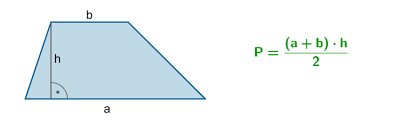 podstawa dolnapodstawa górnah- wysokość trapezuZadanie na 05.05.2020(wtorek)Temat: Zaznaczanie wysokości i podstaw trapezu Przerysuj poniższe trapezy i zaznacz w nich na niebiesko dwie podstawy każdego trapezu a na czerwono wysokości 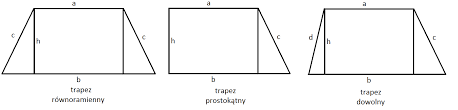 Zadanie na 06.05.2020(środa)Temat: Obliczanie pola powierzchni trapezu- przykładObejrzyjcie i przeanalizujcie dokładnie filmik: https://www.youtube.com/watch?v=JI-pd76dhuUZadanie na 08.05.2020(czwartek)Temat: Pole powierzchni trapezu- ćwiczeniaSpróbujcie obliczyć zadanie, w razie problemów, obejrzyjcie jeszcze raz wczorajszy filmikZadanie: Oblicz pole powierzchni trapezu o podstawach a=8, b=2 i wysokości h=3Wykonane notatki i zadania prześlijcie na mojego maila (a.fedak@soswnowogard.pl) Uwaga rodzice/opiekunowie: Proszę zachęcać, wspierać i pilnować a w razie potrzeby pomagać swojemu dziecku, aby systematycznie najlepiej zgodnie        z planem lekcji wykonywało zadania i robiło notatki w zeszycie.  Pozdrawiam Anna Fedak